Информация о проведении классных часов, посвященных «Всероссийской олимпиаде школьников в республике Дагестан в 2018-2019 учебном году.МБОУ СОШ №41На классных часах поднимались такие вопросы, как перспективы участия в подобных соревнованиях, огромной роли развития личности, расширения кругозора, общения с интересными людьми.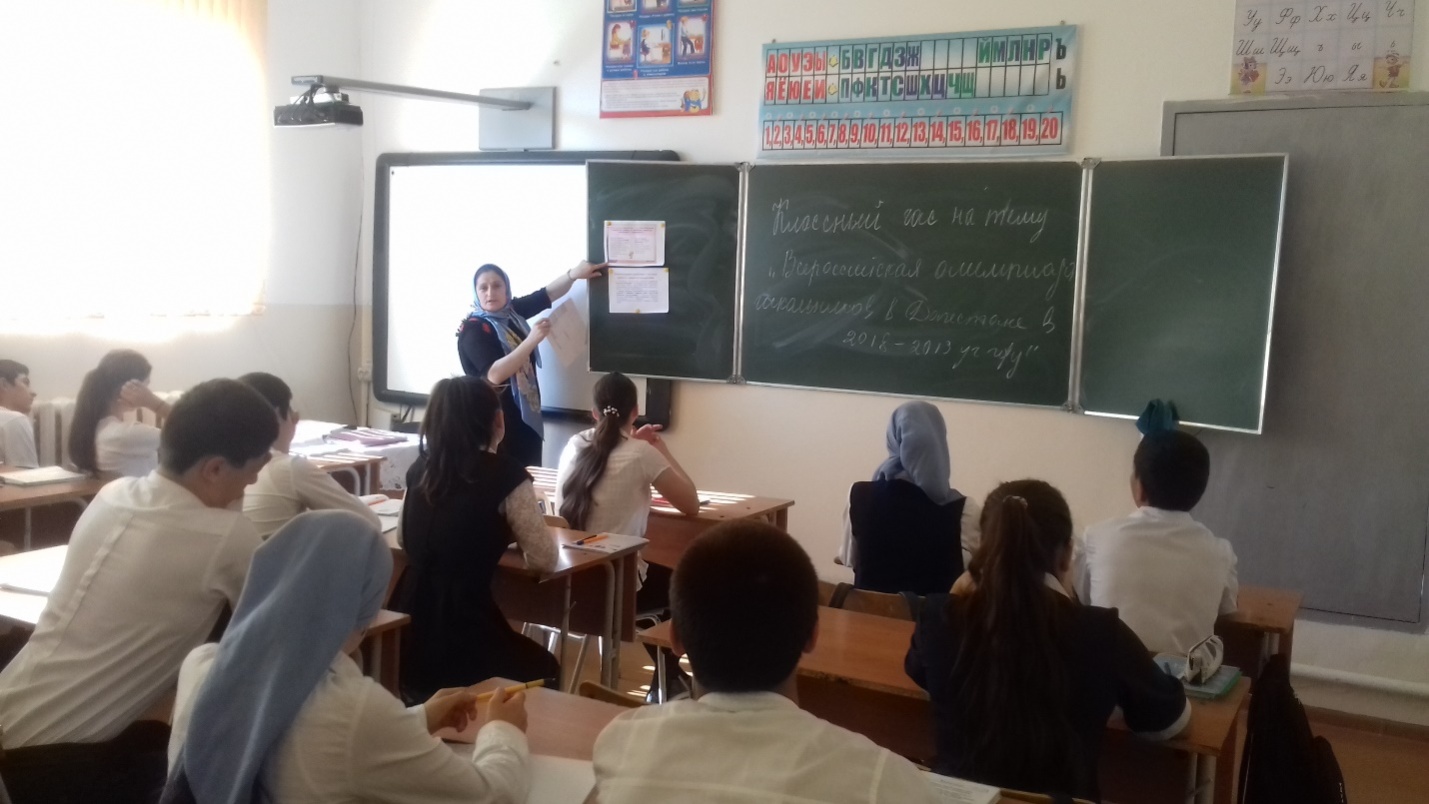 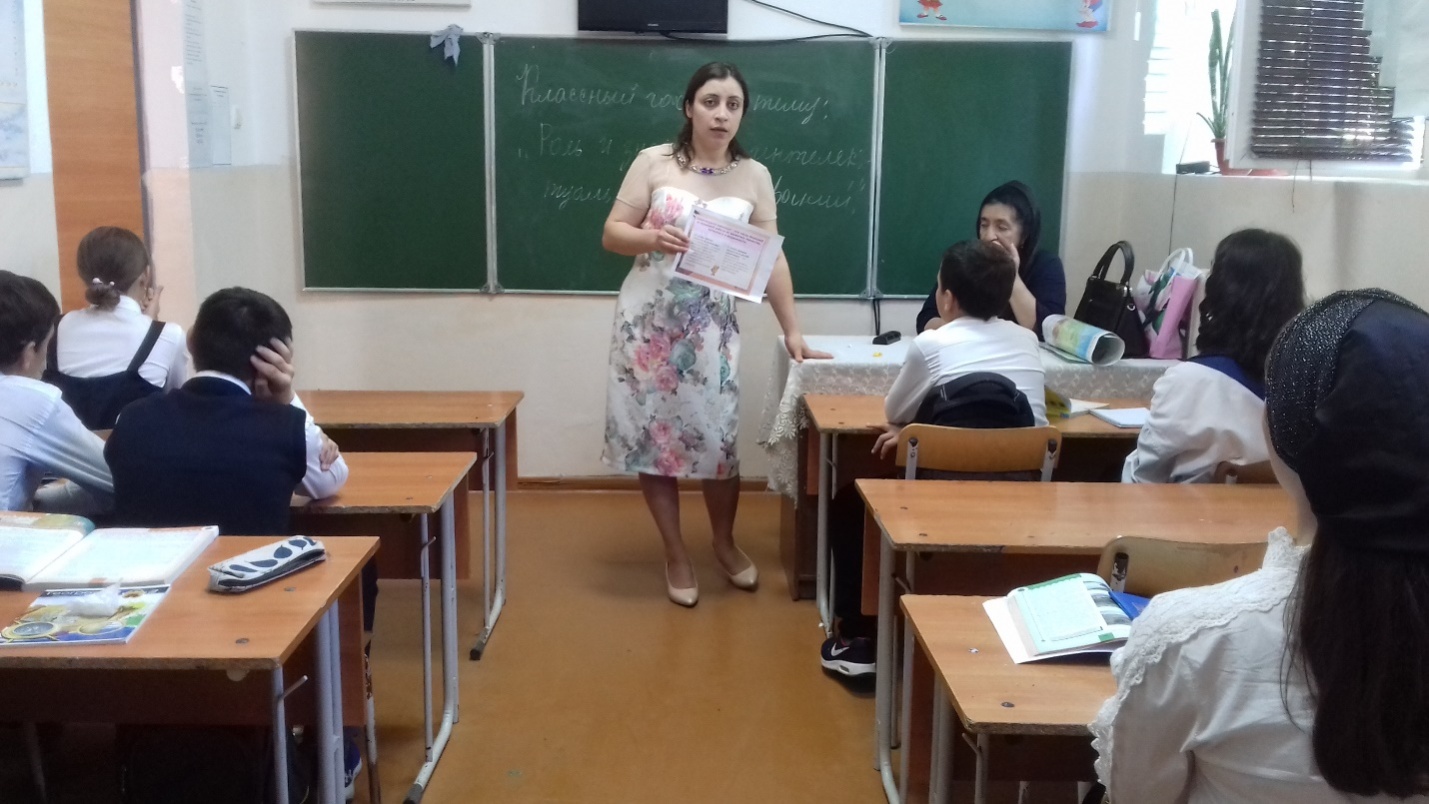 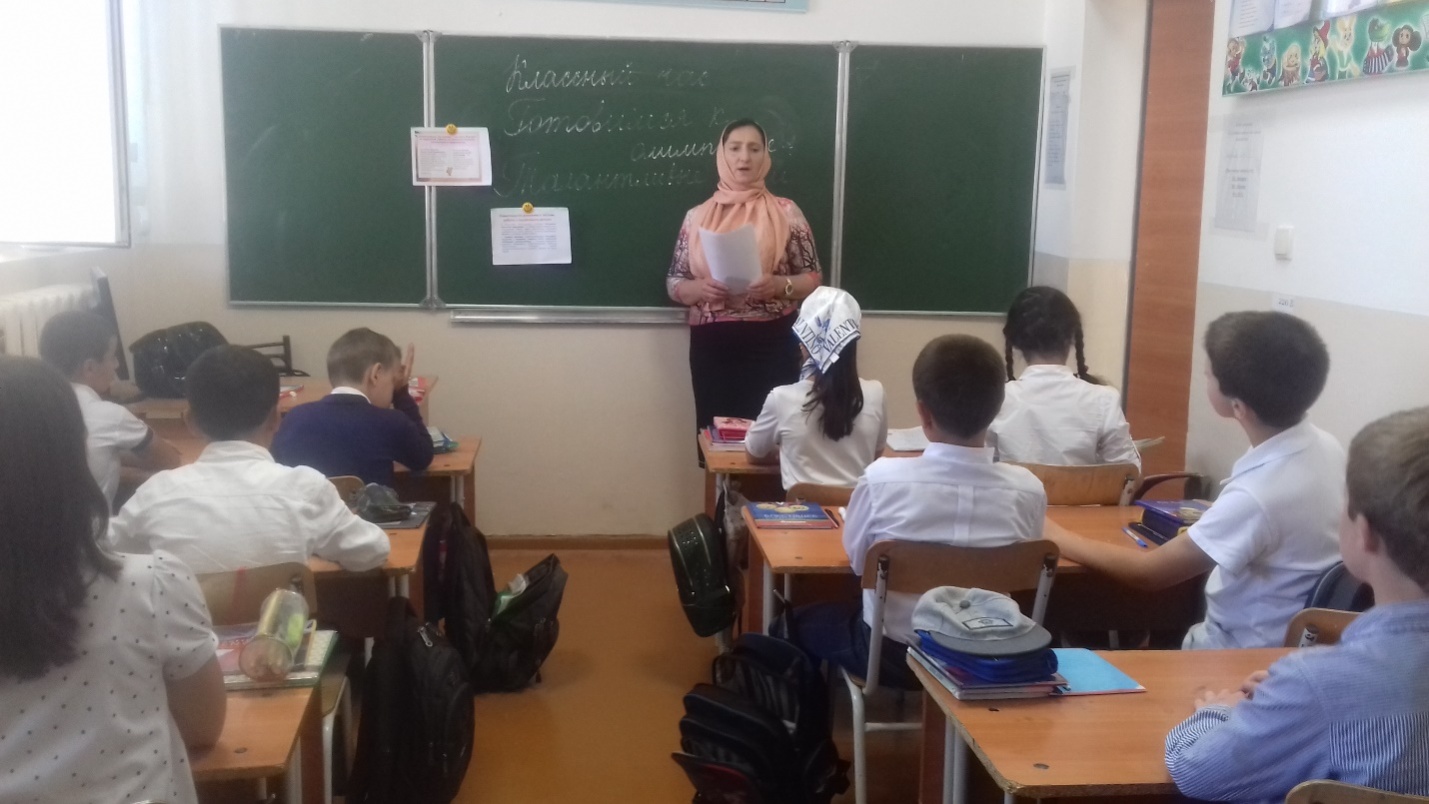 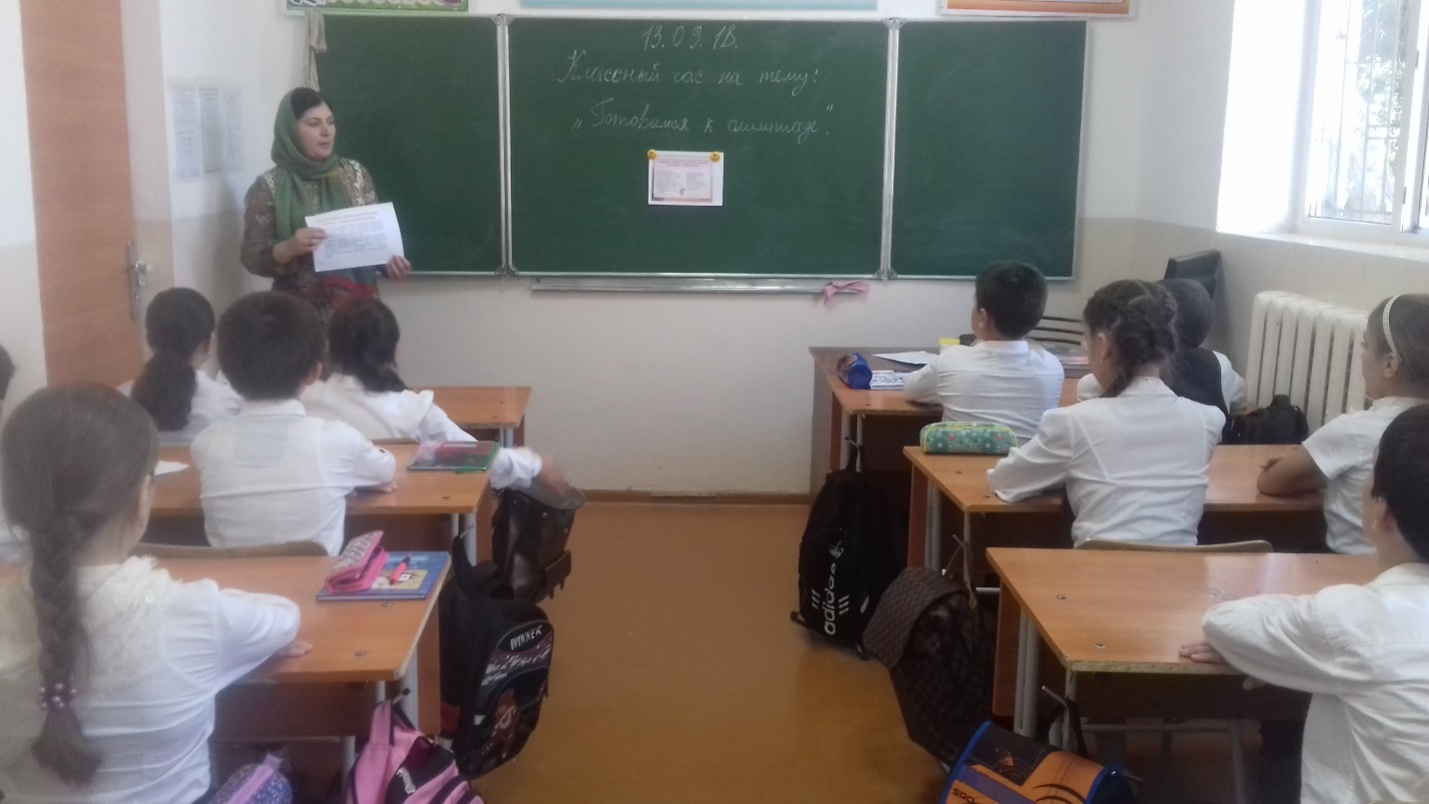 Олимпиадный уголок, посвященный тематике ВсОШ.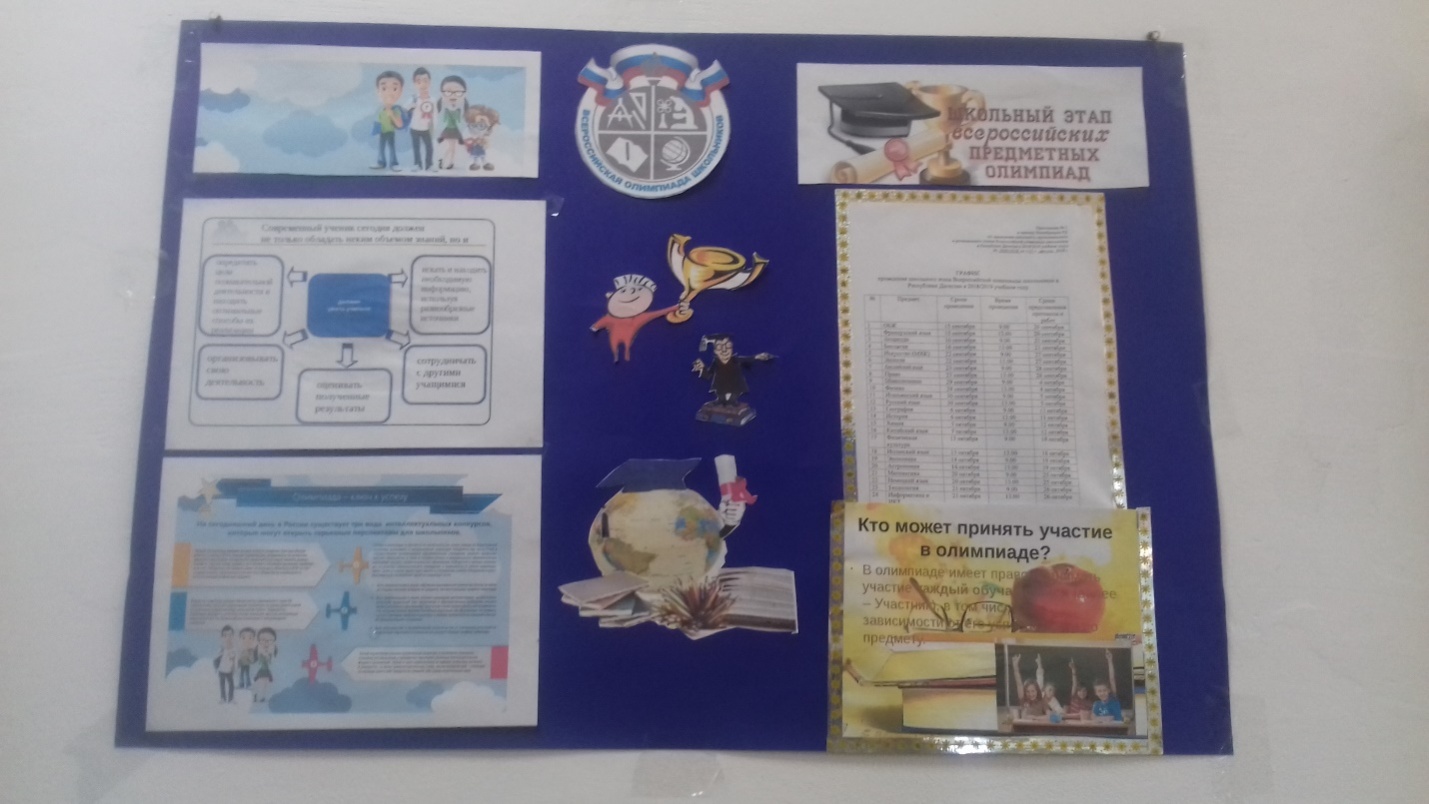 Мероприятие, посвященное открытию Всероссийской олимпиаде школьников в МБОУ СОШ №41Олимпиадный праздник прошел в форме викторины. Зачитывались вопросы по предметам. Дети разбились по направлениям, им задавались вопросы в ходе которых сформировались команды.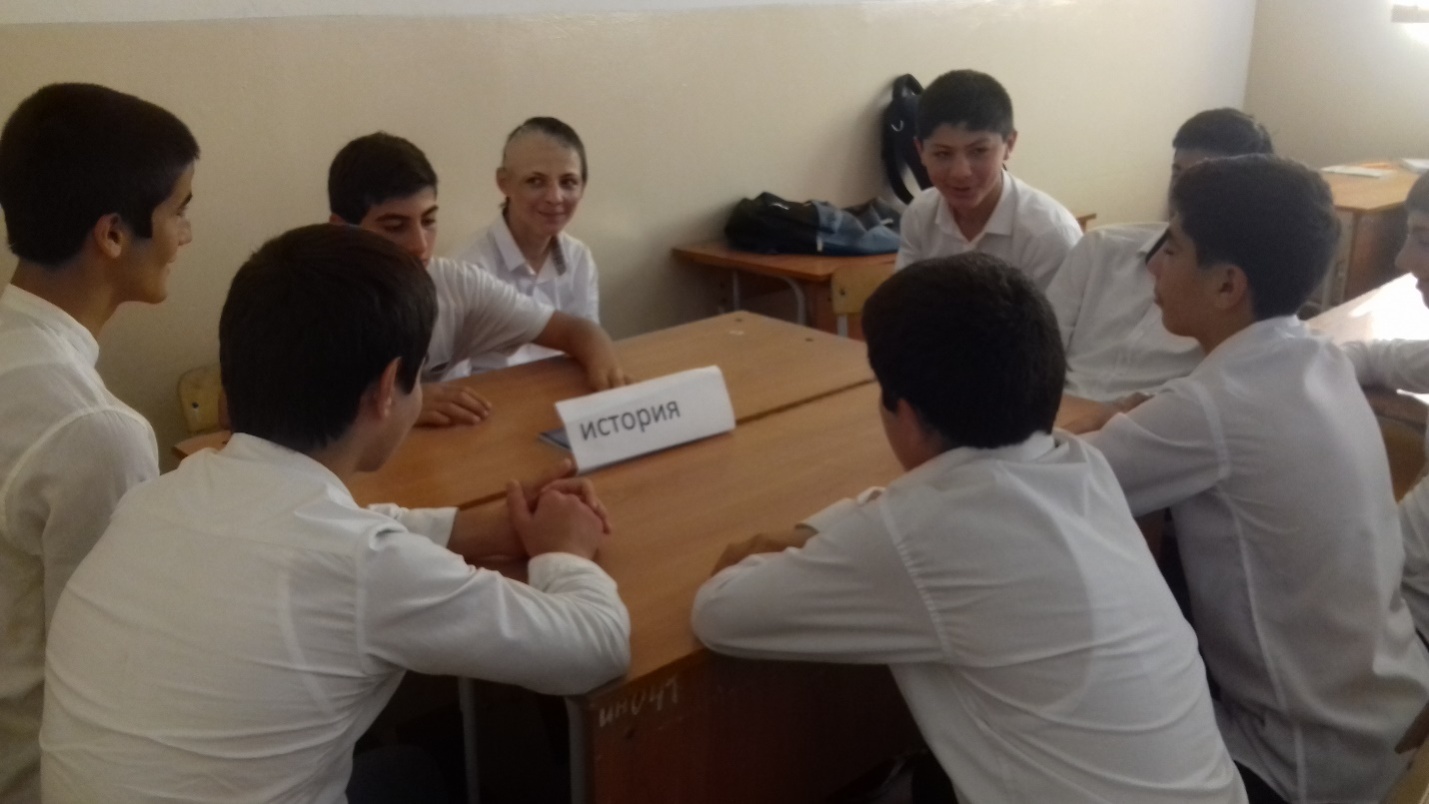 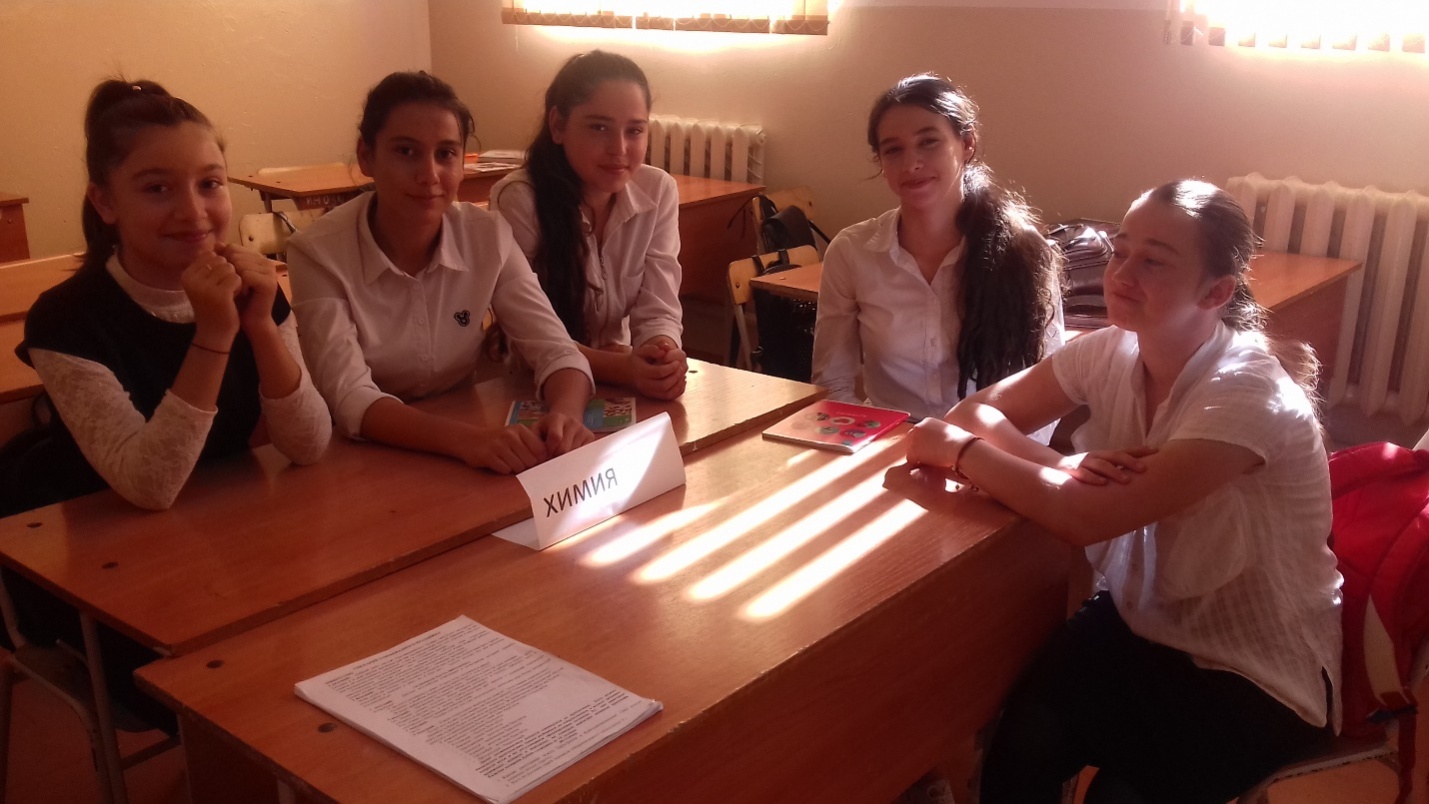 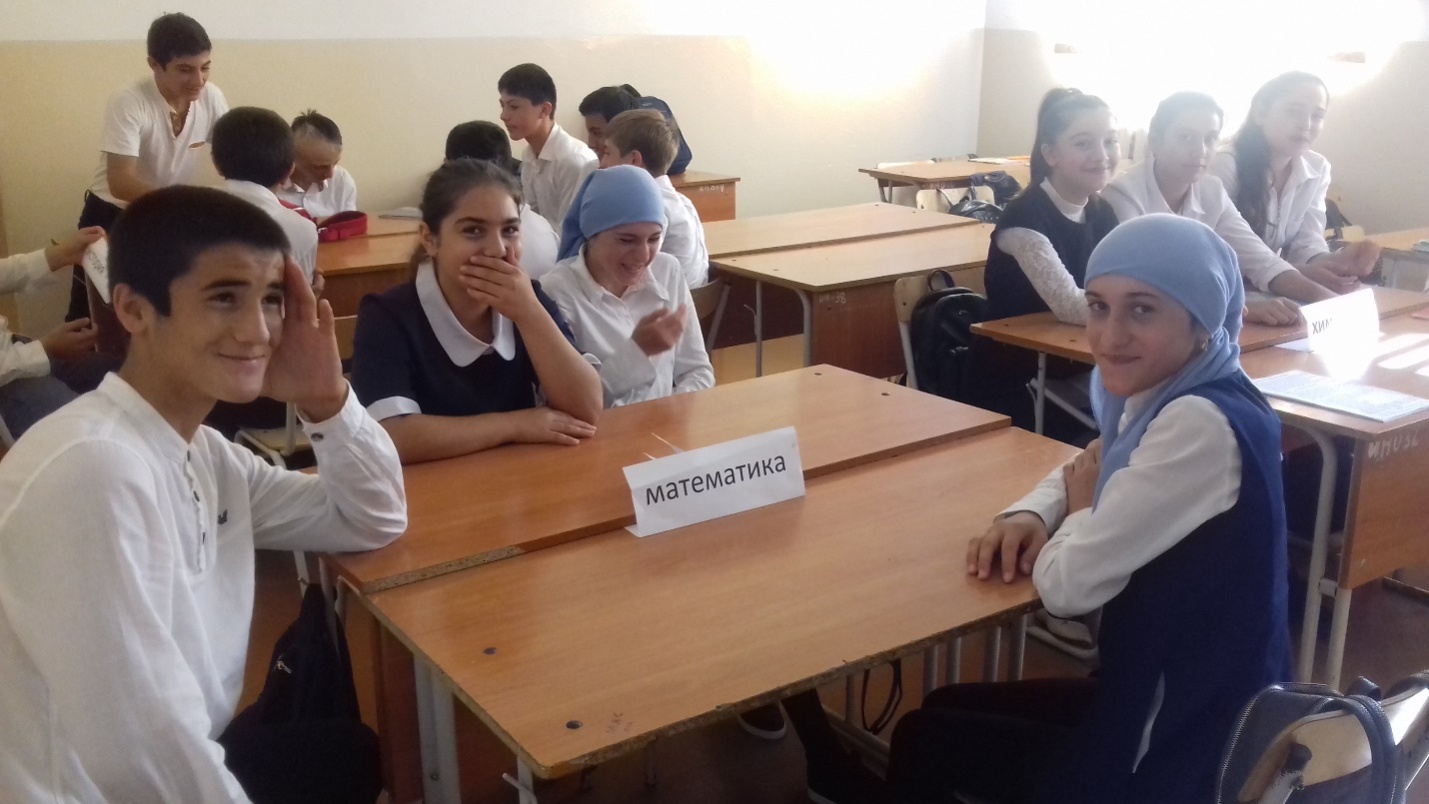 №Название класс1Готовимся к олимпиаде.5а,б2История олимпиадного движения.6а,б3Участвуем в олимпиаде !7а,б4Олимпиадное движение.8а,б5Перспективы интелектуальных соревнований.9а,б6Роль и значение олимпиад.10